								Zpravodaj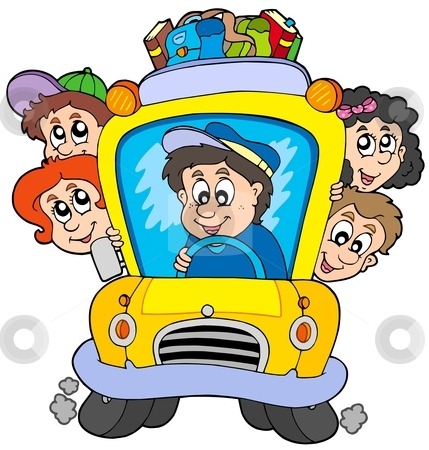 								Červen 2014						Milí rodiče a děti,ač je to neuvěřitelné, další školní rok se chýlí ke konci. Červen bude plný akcí, jejichž přehled je uveden níže. Konec školního roku nám přinese kromě tradičních závěrečných testů a uzavírání klasifikace také velkou rekonstrukci budovy školy, která ovlivní i provoz našeho patra. Od 14. 6. se budou v nižších patrech vyměňovat okna a zateplovat budova. Třídy se budou stěhovat k nám na patro, výuka bude patrně lehcenarušena i hlukem ze staveniště. Proto jsme rádi, že máme různé akce mimo školu. Všechny děti budou srozuměny s bezpečnostními opatřeními po dobu rekonstrukce. Věříme, že se podaří akci dokončit během prázdnin. Bohužel už teď víme, že se i přes původní plány nepodaří z finančního i organizačního hlediska vymalovat naše třídy. Malování bude realizováno výhledově. Pokud by se ale mezi vámi, rodiči a příznivci školy našel někdo, kdo by nám s tímto pomohl dříve, budeme rádi! V takovém případě kontaktujte Ms Hanku Foltovou.V souvislosti s rekonstrukcí bylo vyhlášeno ředitelské volno ve dnech 26. a 27. 6. Poslední den školy a slavnostní předávání vysvědčení proběhne dne 25. června. Organizační informace a plán akcí:2. 6.		4E			- Marvin – 10.00 - Divadlo loutek4. 6.		1E, 2E1, 2E2, 3E,4E	  - Tonda obal na cestách – třídění odpadů, ekologie		1E			- Pohádková věž (radnice) – zábavná akce pro děti		5E			- PRAHA – poslanecká sněmovna, muzeum K. Zemana – výlet jako ocenění za 2. místo ve výtvarné soutěži „Honzíkova cesta Evropou“5. 6. 		3. E, 4. E		- školní výlet – Štramberk 9. 6. - 13. 6. 	1. E			-  vícedenní školní výlet – Jakartovice 9. 6. – 12. 6. 	2. E1			-  vícedenní školní výlet - Grúň13. 6.		2E1 – 6E	- setkání a diskuse s Mikem Powellem, bývalým americkým (10.00 – 10.45)	atletem, držitelem několika mistrovských titulů ve skoku do dálky. 13. 6.	2E1, 4E	- představení města panu Powellovi – dětští průvodci městem i (11.00 – 14.00)	Dolní oblastí Vítkovice, příprava knižního průvodce i zábavného kvízu15. 6. 		vybraní žáci		- TataFest– 13.30 – 18.00 – Prokešovo nám. v Ostravě - oslava Dne otců. Všichni jste srdečně zváni!17. 6. 		1. E, 2. E1, 2E2, 5. E 	– 9.00 – muzikál Čaroděj ze země Oz – Cooltour1. E 	- 17. 00 - vernisáž výtvarných prací na téma „Moje maminka“ – Café Industrial17. 6.					- klasifikační porada pedagogů16. 00	- informační schůzka pro rodiče budoucích prváčků18. 6. 		všichni			- odevzdávání učebnic (může se lišit - dle instrukcí 					třídních učitelů)19. 6.		5E			- 17.00 - slavnostní graduace 5E – Café Industrial20. 6.		1E - 5E		- Sportovní den dětí + vyhlášení výsledků celoroční soutěže HOUSES při školním ASSEMBLY					- ukončení kroužků23. - 24. 6.	6E			- outdoorový pobyt, středisko Relaxa v Jeseníkách24. 6.		všichni			- odevzdání klíčků šatních skříněk + úklid věcí žáků (vybavte děti dostatkem tašek  )25. 6. 		8. – 8. 45		- slavnostní ukončení školního roku a předávání 					vysvědčení 26. 6. 		1. E 			- odpoledne s Františkem  - LandekVšem vám děkujeme za spolupráci v tomto školním roce,přejeme krásné prožití léta a prázdninového časua těšíme se nashledanou opět v září!vaši učitelé Ostrčilova Bilingual School